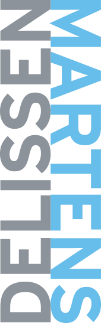 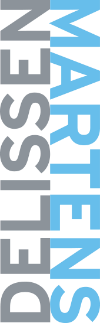 Achternaam, initialen, voorvoegsel (roepnaam)RechtsgebiedenVan Basten Batenburg, M.J. (Michaël)Cassatie, Arbeidsrecht, ProcesrechtBeishuizen, P.R. (Petra)Familierecht, Internationaal Familierecht, Mediation, PensioenrechtBellekom, F.S. (France-Sophie)Letselschade, Strafrecht, Militair recht, Aansprakelijkheidsrecht, TuchtrechtBoertje, E.R. (Rosan)Familierecht en Internationaal FamilierechtBos, I.J. (Isabelle)OndernemingsrechtBuitenhuis, F.J.B. (Rik)OndernemingsrechtDelissen, M.J.E.L. (Marc)Contractenrecht, Mediation, Sportrecht, VastgoedrechtDelissen, R.W.M.L (Robbert)Arbeidsrecht, ICT-recht, Intellectueel Eigendomsrecht, Ondernemingsrecht, Privacyrecht, SportrechtFrederiks, M.P.J. (Petra)Familierecht, Erfrecht en Estate planning, MediationGenemans, N.B. (Niels)Strafrecht, Militair recht, TuchtrechtVan Hardenbroek van Ammerstol, O.R. (Olivier)Aansprakelijkheidsrecht, ICT-recht, Intellectueel Eigendomsrecht, Procesrecht, VerbintenissenrechtHofland, J.J. (Jeroen)ArbeidsrechtJanse, L. (Lotte)Militair recht, StrafrechtJanssens, I.J. (Ivo)Belastingrecht, Erfrecht en Estate planning, Internationaal Familierecht, OndernemingsrechtKager, M. (Martijn)Aansprakelijkheidsrecht, Arbeidsrecht, ContractenrechtKaldenberg, J. (Jim)PensioenrechtKarel, M. (Milan)OndernemingsrechtKersbergen, R.D. (Robin)Burenrecht, Contractenrecht, Sportrecht, VerbintenissenrechtKievit, A.J. (Alexandra)Aansprakelijkheidsrecht, Contractenrecht, Incassorecht, Procesrecht, VerbintenissenrechtVan der Knaap, L. (Linda)Aansprakelijkheidsrecht, Burenrecht, Contractenrecht, Vastgoedrecht, VerbintenissenrechtLoesberg, V.E. (Vincent)Aansprakelijkheidsrecht, Contractenrecht, Ondernemingsrecht, PrivacyrechtLuiten, C.J. (Cindy)Aansprakelijkheidsrecht, Contractenrecht, VastgoedrechtMaas, J.S. (Jeroen)Bestuursrecht, Migratierecht, OmgevingsrechtMarten, B.D.W. (Bas)Aansprakelijkheidsrecht, Militair recht, Strafrecht, TuchtrechtVan Munster, M.B. (Thijs)Aansprakelijkheidsrecht, Bouwrecht, Contractenrecht, Vastgoedrecht, Verbintenissenrecht, VvE-rechtSchreuders, M. (Mariska)FamilierechtStolker, S.D.I.M. (Sophie)ArbeidsrechtSytema, H. (Hendrik)Cassatie, Strafrecht, TuchtrechtVan Tiel, M. (Melvin)Cassatie, Intellectueel Eigendomsrecht, Procesrecht, VerbintenissenrechtVerberkmoes-Cota, M. (Marina)OndernemingsrechtVerburgt, S.L.A. (Sandra)Internationaal FamilierechtVerhulst, V.J. (Vincent) Aansprakelijkheidsrecht, Vastgoedrecht, VerbintenissenrechtVan Vliet, C.M.H (Carene)Cassatie, Letselschade, Militair recht, Strafrecht, TuchtrechtWillemsen, R. (René) Aansprakelijkheidsrecht, OndernemingsrechtZwaan-Stroband M.M. (Merienke)Arbeidsrecht 